APSTIPRINĀTSĶekavas novada pašvaldībasIepirkumu komisijas2016.gada 7.novembra sēdē,protokols Nr.55IEPIRKUMA PROCEDŪRASPar tiesībām veikt Baložu pilsētas meliorācijas sistēmas pārbūves būvprojekta izstrādi NOTEIKUMIID Nr. ĶNP 2016/40Ķekavas pagasts, Ķekavas novads, 2016SATURS1. VISPĀRĪGĀ INFORMĀCIJA........................................................................................... 31.1. Iepirkuma nosaukums, identifikācijas numurs un metode.................................................. 31.2. Pasūtītājs ............................................................................................................................. 31.3. Kontaktpersona ................................................................................................................... 31.4. Noteikumu saņemšana ........................................................................................................ 31.5. Papildu informācijas sniegšana ........................................................................................... 31.6. Piedāvājuma saturs un noformēšanas prasības ................................................................... 31.7. Piedāvājuma iesniegšanas kārtība ....................................................................................... 42. INFORMĀCIJA PAR IEPIRKUMA PRIEKŠMETU .................................................... 42.1. Iepirkuma priekšmeta apraksts ........................................................................................... 42.2. Līguma izpilde .................................................................................................................... 42.3. Apdrošināšana  .................................................................................................................... 42.4. Līguma izpildes vieta .......................................................................................................... 52.5. Objekta apskate  .................................................................................................................. 53. IESNIEDZAMIE DOKUMENTI ...................................................................................... 53.1. Pieteikums........................................................................................................................... 53.2. Atlases prasības un iesniedzamie dokumenti...................................................................... 53.3. Tehniskais piedāvājums ...................................................................................................... 63.4. Finanšu piedāvājums........................................................................................................... 64. PIEDĀVĀJUMU VĒRTĒŠANA ....................................................................................... 64.1. Piedāvājuma izvēles kritērijs .............................................................................................. 64.2. Piedāvājumu vērtēšanas pamatnoteikumi ........................................................................... 64.3. Piedāvājumu noformējuma pārbaude ................................................................................. 74.4. Pretendentu atlase ............................................................................................................... 74.5. Piedāvājumu atbilstības pārbaude ....................................................................................... 74.6. Piedāvājuma vērtēšana ........................................................................................................ 75. IEPIRKUMA UZVARĒTĀJA NOTEIKŠANA UN LĪGUMA SLĒGŠANA................ 75.1. Informācijas pārbaude pirms lēmuma par Iepirkuma līguma slēgšanas tiesību piešķiršanupieņemšanas ............................................................................................................................... 75.2. Lēmuma par  Iepirkuma  rezultātiem  pieņemšana  un  paziņošana,  Iepirkuma  līguma slēgšana ...................................................................................................................................... 76. NOTEIKUMU PIELIKUMU SARAKSTS....................................................................... 8PIETEIKUMS  ............................................................................................................................ 9PROJEKTĒŠANAS UZDEVUMS ........................................................................................... 11FINANŠU PIEDĀVĀJUMS..................................................................................................... 17APLIECINĀJUMS PAR PIEREDZI ........................................................................................ 18OBJEKTA APSEKOŠANAS REĢISTRĀCIJAS LAPA ........................................................ 191. VISPĀRĪGĀ INFORMĀCIJA1.1. Iepirkuma nosaukums, identifikācijas numurs un metodeIepirkuma procedūra “Par tiesībām veikt Baložu pilsētas meliorācijas sistēmas pārbūves būvprojekta izstrādi”, identifikācijas Nr.ĶNP 2016/40, (turpmāk – Iepirkums) tiek veikta saskaņā ar Publisko iepirkumu likuma (turpmāk – PIL) 8.2 pantu.1.2. PasūtītājsPasūtītāja nosaukums: Ķekavas novada pašvaldība.NMR kods: 90000048491.Juridiskā adrese: Gaismas iela 19 k-9-1, Ķekava, Ķekavas pagasts, Ķekavas novads, LV-2123.Pasūtītāja profila adrese:  www.kekava.lvBankas rekvizīti: AS „SEB banka”.Bankas kods: UNLALV2X.Konta Nr. LV62UNLA0050014272800.1.3. Kontaktpersona1.3.1. Kontaktpersona par Iepirkuma nolikumu: Līga Blate, tālruņa numurs: +371 67935803, faksa numurs: +371 67935819, e-pasta adrese: iepirkumi@kekava.lv. 1.3.2. Kontaktpersona par tehnisko specifikāciju: Māris Ozoliņš, tālruņa numurs: +371 67847157, faksa numurs: +371 67935819, e-pasta adrese: iepirkumi@kekava.lv. 1.4. Noteikumu saņemšana1.4.1. Noteikumus ieinteresētie piegādātāji var saņemt tos lejuplādējot elektroniskajā formātā Pasūtītāja interneta mājaslapā www.kekava.lv sadaļā „Publiskie iepirkumi”.1.4.2. Lejuplādējot noteikumus, ieinteresētais piegādātājs apņemas sekot līdzi Iepirkuma komisijas sniegtajām atbildēm uz ieinteresēto piegādātāju jautājumiem, kas tiks publicētas minētajā interneta mājaslapā pie noteikumiem.1.5. Papildu informācijas sniegšana1.5.1. Ieinteresētais piegādātājs jautājumus par Iepirkuma noteikumiem uzdod rakstiskā veidā, adresējot tos Iepirkuma komisijai un nosūtot tos elektroniski uz elektroniskā pasta adresi:  iepirkumi@kekava.lv.1.5.2. Iepirkuma komisija atbildi uz ieinteresētā piegādātāja rakstisku jautājumu par Iepirkuma norisi vai tā noteikumiem sniedz iespējami īsākā laikā.1.5.3. Iepirkuma komisija atbildi ieinteresētajam piegādātājam nosūta elektroniski uz elektroniskā pasta adresi, no kuras saņemts jautājums, un publicē Pasūtītāja interneta mājaslapā www.kekava.lv sadaļā „Publiskie iepirkumi”.1.5.4. Iepirkuma komisija un ieinteresētie piegādātāji ar informāciju apmainās rakstiski. Mutvārdos sniegtā informācija Iepirkuma ietvaros nav saistoša.1.6. Piedāvājuma saturs un noformēšanas prasības1.6.1. Piedāvājums jāiesniedz 1 (vienā) aizlīmētā un aizzīmogotā ar zīmogu un/vai parakstu iesaiņojumā, nodrošinot iesaiņojuma drošību, lai piedāvājuma dokumentiem nevar piekļūt, nesabojājot iesaiņojumu.1.6.2. Uz piedāvājuma iesaiņojuma jānorāda pasūtītāja nosaukums un adrese, iepirkuma procedūras nosaukums un identifikācijas numurs, atzīme „Neatvērt līdz 2016.gada 28.novembrim plkst.11:00”.1.6.3. Iepirkumā iesniedz piedāvājuma dokumentu oriģinālu un 2 (divas) kopijas. Uz piedāvājuma oriģināla titullapas jābūt norādei „ORIĢINĀLS”, bet uz piedāvājuma kopijas titullapas jābūt norādei „KOPIJA”. Ja tiek konstatētas pretrunas starp piedāvājuma dokumentu oriģinālu un kopiju, vērtēti tiek piedāvājuma dokumentu oriģināli.1.6.4. Piedāvājuma dokumentiem:1.6.4.1. jābūt latviešu valodā vai, ja to oriģināli ir svešvalodā, attiecīgajam dokumentam jāpievieno tā tulkojums latviešu valodā;1.6.4.2. piedāvājuma dokumentu lapām jābūt numurētām;1.6.4.3. visiem piedāvājuma dokumentiem jābūt cauršūtiem ar izturīgu diegu vai auklu. Diegiem jābūt stingri nostiprinātiem, uzlīmējot baltu papīra lapu. Šuvuma vietai jābūt apstiprinātai ar pretendenta pārstāvja ar pārstāvības tiesībām parakstu, jānorāda atšifrēts lappušu skaits. Piedāvājumam jābūt noformētam tā, lai novērstu iespēju nomainīt lapas, nesabojājot nostiprinājumu;1.6.4.4. piedāvājumam ir jābūt skaidri salasāmam, bez labojumiem un dzēsumiem.1.6.5. Piedāvājuma dokumenti jāsakārto šādā secībā:1.6.5.1. titullapa ar norādi – Iepirkumam “Par tiesībām veikt Baložu pilsētas meliorācijas sistēmas pārbūves būvprojekta izstrādi Ķekavas novadā, Baložu pilsētā”, identifikācijas Nr.ĶNP 2016/40, pretendenta nosaukums, reģ. Nr., juridiskā adrese, tālrunis;1.6.5.2. satura rādītājs;1.6.5.3. iesniedzamie dokumenti un pretendenta atlases dokumenti, saskaņā ar Iepirkuma noteikumu 3. nodaļu.1.6.6. Visi izdevumi, kas saistīti ar piedāvājuma sagatavošanu un iesniegšanu Iepirkumā jāsedz pretendentam.1.7. Piedāvājuma iesniegšanas kārtība1.7.1. Piedāvājumu iesniedz personīgi vai nosūta pa pastu Ķekavas novada pašvaldības Iepirkuma komisijai līdz 2016. gada 28.novembrim plkst. 11:00, adrese: Gaismas iela 19 k-9-1, Ķekava, Ķekavas pagasts, Ķekavas novads, LV-2123.1.7.2. Iepirkuma komisija neatvērtu piedāvājumu nosūta pa pastu uz pretendenta norādīto adresi, ja piedāvājums iesniegts vai piegādāts Pasūtītājam pēc Iepirkuma noteikumu 1.7.1. apakšpunktā norādītā piedāvājuma iesniegšanas termiņa beigām.2. INFORMĀCIJA PAR IEPIRKUMA PRIEKŠMETU2.1. Iepirkuma priekšmeta apraksts2.1.1. Iepirkuma priekšmets ir Baložu pilsētas meliorācijas sistēmas pārbūves būvprojekta izstrāde Ķekavas novadā, Baložu pilsētā, saskaņā ar projektēšanas uzdevumā (2.pielikums) un tehniskajos noteikumos noteiktajām prasībām. Iepirkuma priekšmeta apjoms: Koplietošanas grāvju un nosusinātājgrāvju pārbūve aptuveni 22 km garumā (nosusināmā platība aptuveni 95 ha). Projekta iesniegšana plānota atbalsta saņemšanai Eiropas Lauksaimniecības fonda lauku attīstībai Latvijas Lauku attīstības programmas 2014.-2020.gadam pasākuma „4.ieguldījumi materiālajos aktīvos” apakšpasākuma “4.3. Atbalsts ieguldījumiem lauksaimniecības un mežsaimniecības infrastruktūras attīstībā” ietvaros.2.1.2. Iepirkuma priekšmets sadalīts nav sadalīts daļās.2.1.3. Iepirkuma nomenklatūra (CPV kods): 71000000-8 (Arhitektūras, būvniecības, inženiertehniskie un pārbaudes pakalpojumi).2.1.5. Pretendenti var pieteikties uz visu iepirkuma priekšmetu. Iepirkuma priekšmetu nav atļauts sadalīt sīkāk, kā arī nav atļauts iesniegt piedāvājumu par nepilnu iepirkuma priekšmetu. Šādus piedāvājumus Pasūtītājs noraidīs. 2.2. Līguma izpilde2.2.1. Pakalpojuma izpildes termiņš: 8 mēneši kopš Līguma noslēgšanas jeb līdz 2017.gada 31.jūlijam.2.2.2. Pakalpojuma sniegšanas kārtība, līgumslēdzējpušu atbildības nosacījumi, samaksas kārtība par sniegto Pakalpojumu tiks noteikta Iepirkuma līgumā.2.3. Apdrošināšana:2.3.1. Pretendentam ir pienākums 5 (piecu) darbdienu laikā pēc Iepirkuma līguma parakstīšanas iesniegt Pasūtītājam būvspeciālista, kas veiks būvprojekta vadītāja pienākumus, profesionālās civiltiesiskās atbildības apdrošināšanas līgumu par visu projektēšanas un būvdarbu laiku. Apdrošināšanas līgumu slēdz atbilstoši Ministru kabineta 2014.gada 19.augusta noteikumiem Nr.502 “Noteikumi par būvspeciālistu un būvdarbu veicēju civiltiesiskās atbildības obligāto apdrošināšanu”. Izpildītājam jānodrošina, ka apdrošināšanas līgums ir spēkā projektēšanas un būvdarbu izpildes laikā.2.3.1.1. Ja Iepirkuma līguma parakstīšanas brīdī Izpildītājam ir spēkā esošs apdrošināšanas līgums, kas atbilst Iepirkuma līguma prasībām, Izpildītājam ir pienākums pirms spēkā esošā apdrošināšanas līguma darbības beigām, iesniegt Pasūtītājam jaunu apdrošināšanas līgumu.2.3.1.2. Ja noslēgtā apdrošināšanas Iepirkuma līguma termiņš tuvojas beigām, bet būvdarbi vēl turpinās, Pretendentam ir pienākums pirms spēkā esošā apdrošināšanas līguma darbības beigām iesniegt Pasūtītājam jaunu apdrošināšanas līgumu (vai pagarināt esošo) ar beigu termiņu līdz būvdarbu beigām.2.4. Līguma izpildes vietaBaložu pilsēta, Ķekavas novads.2.5. Objekta apskate 2.5.1. Objekta apskate un sapulce notiks 2016.gada 22.novembrī plkst.11:00, pulcēšanās Baložu pilsētas pārvaldē, Uzvaras prospekts 1a, Baloži, Ķekavas novads.2.5.2. Apsekošanas fakts tiek fiksēts Objekta apsekošanas reģistrācijas lapā atbilstoši nolikuma 5.pielikumam, kuru paraksta piegādātāja un pasūtītāja pārstāvji.3. IESNIEDZAMIE DOKUMENTI3.1. Pieteikums3.1.1. Pretendenta pieteikums dalībai Iepirkumā, kas jāparaksta pretendenta pārstāvim ar pārstāvības tiesībām vai tā pilnvarotai personai (1. pielikums). 3.1.2. Pretendenta amatpersonas ar pārstāvības tiesībām izdota pilnvara (oriģināls vai apliecināta kopija) citai personai parakstīt piedāvājumu un līgumu, ja tā atšķiras no Latvijas Republikas (turpmāk – LR) Uzņēmumu reģistrā norādītās.3.1.3. Ja pretendents ir piegādātāju apvienība un sabiedrības līgumā nav atrunātas pārstāvības tiesības, pieteikuma oriģināls jāparaksta katras personas, kas iekļauta piegādātāju apvienībā, pārstāvim ar pārstāvības tiesībām.3.1.4. Izziņa no Uzņēmumu reģistra, vai citas valsts līdzvērtīgas iestādes par amatpersonu paraksta tiesībām.3.2. Atlases prasības un iesniedzamie dokumenti3.2.1. Pretendents var balstīties uz citu uzņēmēju iespējām, ja tas ir nepieciešams konkrētā līguma izpildei, neatkarīgi no savstarpējo attiecību tiesiskā rakstura. Šādā gadījumā pretendents pierāda Pasūtītājam, ka viņa rīcībā būs nepieciešamie resursi, iesniedzot šo uzņēmēju apliecinājumu vai vienošanos par sadarbību konkrētā līguma izpildei.3.2.2. Atlases prasības:3.2.2.1. Pretendents normatīvajos aktos noteiktajā kārtībā ir reģistrēts Komercreģistrā vai līdzvērtīgā reģistrā ārvalstīs. Fiziskām personām jābūt reģistrētām LR Valsts ieņēmumu dienestā, kā nodokļu maksātājiem, vai līdzvērtīgā reģistrā ārvalstīs.3.2.2.2. Pretendents uz Iepirkuma līguma slēgšanas brīdi ir reģistrēts Latvijas Republikas Būvkomersantu reģistrā.3.2.2.3. Pretendentam iepriekšējo 5 (piecu) gadu laikā (no 2011.gada līdz piedāvājuma iesniegšanas brīdim) ir pieredze vismaz 1 (vienas) pašvaldības vai valsts meliorācijas sistēmas būvprojekta izstrādē (projektam jābūt saskaņotam un akceptētam).3.2.2.4. Pretendents Iepirkuma līguma izpildē nodrošinās būvprojektu vadītāju/sertificētu speciālistu meliorācijas sistēmu projektēšanā, kurš iepriekšējo 5 (piecu) gadu laikā (no 2011. gada līdz piedāvājuma iesniegšanas brīdim) ir izpildījis vismaz 1 (vienu) līgumu par līdzīga (pašvaldības vai valsts meliorācijas sistēmas) būvprojekta izstrādi (projektam jābūt saskaņotam un akceptētam). Speciālists ir darba tiesiskās attiecībās ar pretendentu vai ir parakstījis apliecinājumu par dalību Pakalpojuma izpildē.3.2.2.5. Pretendents nepieciešamības gadījumā Iepirkuma līguma izpildē nodrošinās sertificētu speciālistu ielu un ceļu, elektroietaišu projektēšanā, telekomunikāciju sistēmu un tīklu projektēšanā, ūdensvadu un kanalizācijas vadu projektēšanā, lietus ūdens kanalizācijas projektēšanā un gāzes vadu projektēšanā.3.2.3. Iesniedzamie dokumenti:3.2.3.1. Ja nav izveidota personālsabiedrība, tad personu grupa iesniedz visu personu grupas dalībnieku parakstītu saistību raksta (protokolu, vienošanos, citu dokumentu) kopiju, kas apliecina, ka	 noteiktajā termiņā izveidos personālsabiedrību pasūtījuma izpildei.3.2.3.2. Fiziskām personām – LR Valsts ieņēmumu dienesta nodokļu maksātāja reģistrācijas apliecības apliecināta kopija.3.2.3.3. Pretendents, kurš nav reģistrēts LR Komercreģistrā, iesniedz komercdarbību reģistrējošas iestādes ārvalstīs izdotu reģistrācijas apliecības kopiju.3.2.3.4. Pretendents, kurš nav reģistrēts LR Būvkomersantu reģistrā, iesniedz apliecinājumu, ka uz līguma noslēgšanas brīdi tas būs reģistrēts LR Būvkomersantu reģistrā. Apliecinājuma teksts ir iekļauts Pieteikumā (1. pielikums) un papildus apliecinājumu (atsevišķā dokumentā) nav nepieciešams iesniegt.3.2.3.5. Apliecinājums par 3.2.2.3.apakšpunktā minēto pretendenta iepriekšējo 5 (piecu) gadu laikā iegūto pieredzi (4. pielikums).3.2.3.6. Apliecinājums par 3.2.2.4.apakšpunktā minētā speciālista iepriekšējo 5 (piecu) gadu laikā iegūto pieredzi (4.pielikums) un šī speciālista kompetenci apliecinoša dokumenta kopija, ja informācija nav pieejama BIS būvspeciālistu reģistrā. Speciālistam, kuram profesionālā kvalifikācija ir iegūta ārpus LR, jāiesniedz LR kompetentas institūcijas izdotu profesionālās kvalifikācijas atzīšanas apliecību vai sertifikātu, vai arī citu dokumentu, kas apliecina ārvalstīs iegūtās izglītības un profesionālās kvalifikācijas atbilstību LR noteiktajām prasībām, kopija.3.2.3.7. 3.2.2.4.apakšpunktā minētā speciālista apliecinājums par gatavību piedalīties Pakalpojuma izpildē.3.2.3.8. vismaz 1 (viena) atsauksme par Pretendenta pēdējo 5 (piecu) gadu laikā īstenotu funkcionāli līdzīgu (pašvaldības vai valsts meliorācijas sistēmas) būvprojekta izstrādi un autoruzraudzību.3.3. Tehniskais piedāvājums3.3.1. Pretendenta piedāvātais Pakalpojuma izpildes termiņš ir atbilstošs Iepirkuma noteikumu 2.2.1.apakšpunkta prasībām. Pretendents piedāvāto Pakalpojuma izpildes termiņu norāda Pieteikumā (1. pielikums);3.3.2. Pretendenta izpratne par Projektēšanas uzdevumu un gatavība to izpildīt, iesniedzot izvērstu Pakalpojuma izpildes kalendāro grafiku, kurā atspoguļo plānoto darbu izpildes termiņus pa nedēļām (nenorādot konkrētus mēnešus, grafikā katram darba veidam jānorāda darba uzsākšanas laiks un darba pabeigšanas laiks) nepārsniedzot Iepirkuma noteikumu 2.2.1.apakšpunktā noteikto termiņu.3.4. Finanšu piedāvājumsFinanšu piedāvājumā (3. pielikums) norādītajām cenām ir jābūt norādītām euro (EUR), aprēķinot un norādot piedāvātās cenas ar precizitāti divi cipari aiz komata, un tajā jābūt ietvertiem visiem nodokļiem un nodevām, izņemot pievienotās vērtības nodokli. Cenās jābūt ietvertām arī visām administrācijas, dokumentu sagatavošanas, saskaņošanas un transporta izmaksām, kas saistītas ar Pakalpojuma izpildi.4. PIEDĀVĀJUMU VĒRTĒŠANA4.1. Piedāvājuma izvēles kritērijsIepirkuma noteikumiem atbilstošs piedāvājums ar zemāko cenu EUR bez PVN.4.2. Piedāvājumu vērtēšanas pamatnoteikumi4.2.1. Pasūtītājs pārbauda piedāvājumu atbilstību Iepirkuma noteikumos noteiktajām prasībām un izvēlas piedāvājumu saskaņā ar noteikto piedāvājuma izvēles kritēriju.4.2.2. Iepirkuma komisija piedāvājumu vērtēšanu veic slēgtās sēdēs šādos posmos:4.2.2.1. piedāvājumu noformējuma pārbaude;4.2.2.2. pretendentu atlase;4.2.2.3. piedāvājumu atbilstības pārbaude;4.2.2.4. piedāvājumu vērtēšana;4.2.2.5. informācijas pārbaude par PIL 8.2panta piektajā daļā noteikto attiecībā uz Iepirkuma uzvarētāju.4.2.3. Katrā vērtēšanas posmā vērtē tikai to pretendentu piedāvājumus, kuri nav noraidīti iepriekšējā vērtēšanas posmā.4.3. Piedāvājumu noformējuma pārbaude4.3.1. Iepirkuma komisija novērtē katra piedāvājuma atbilstību Iepirkuma noteikumu 1.6.apakšpunktā noteiktajām prasībām un to vai iesniegti Iepirkuma noteikumu 3.2.3.apakšpunktā noteiktie dokumenti.4.3.2. Ja piedāvājums neatbilst kādai no piedāvājumu noformējuma prasībām, Iepirkuma komisija var lemt par attiecīgā piedāvājuma tālāku izskatīšanu.4.4. Pretendentu atlase4.4.1. Iepirkuma komisija novērtē piedāvājumu noformējuma pārbaudi izturējušā pretendenta atbilstību Iepirkuma noteikumu 3.2. un 3.2.2.apakšpunktos noteiktajām pretendentu atlases prasībām.4.4.2. Ja pretendents neatbilst kādai no Iepirkuma noteikumu 3.2. un 3.2.2.apakšpunktos noteiktajām pretendentu atlases prasībām, pretendents tiek izslēgts no turpmākās dalības Iepirkumā un tā piedāvājumu tālāk nevērtē.4.5. Piedāvājumu atbilstības pārbaude4.5.1. Iepirkuma komisija pārbauda vai piedāvājums atbilst Iepirkuma noteikumu 3.3.apakšpunkta prasībām.4.5.2. Ja tehniskais piedāvājums neatbilst Iepirkuma noteikumu prasībām, Iepirkuma komisija izslēdz pretendentu no turpmākās dalības Iepirkumā un tā piedāvājumu tālāk nevērtē.4.6. Piedāvājuma vērtēšana4.6.1. Iepirkuma komisija pārbauda vai piedāvājumos nav aritmētikas kļūdas. Ja Iepirkuma komisija konstatē šādas kļūdas, tā tās izlabo. Par kļūdu labojumu un laboto piedāvājuma summu Iepirkuma komisija paziņo pretendentam, kura pieļautās kļūdas labotas. Vērtējot piedāvājumu, Iepirkuma komisija ņem vērā labojumus.4.6.2. Iepirkuma komisija pārbauda, vai nav iesniegts nepamatoti lēts piedāvājums un rīkojas saskaņā ar PIL 48.panta noteikumiem. Ja Iepirkuma komisija konstatē, ka ir iesniegts nepamatoti lēts piedāvājums, tas tiek noraidīts.4.6.3. Iepirkuma komisija izvēlas piedāvājumu ar zemāko cenu EUR bez PVN no piedāvājumiem, kuri atbilst Iepirkuma noteikumu prasībām.5. IEPIRKUMA UZVARĒTĀJA NOTEIKŠANA UN LĪGUMA SLĒGŠANA5.1. Informācijas pārbaude pirms lēmuma par Iepirkuma līguma slēgšanas tiesību piešķiršanu pieņemšanas5.1.1. PIL 8.2 panta piektās daļas minēto apstākļu esamību attiecībā uz pretendentu, kuram būtu piešķiramas Iepirkuma līguma slēgšanas tiesības, Iepirkuma komisija pārbauda saskaņā ar PIL 8.2 panta septīto daļu. Ja Iepirkuma komisija konstatē PIL 8.2 panta piektās daļas 2. punktā minētos apstākļus, tā rīkojas atbilstoši PIL 8.2 panta astotās daļas 2. punktam.5.1.2. Ja pretendents, kuram būtu piešķiramas Iepirkuma līguma slēgšanas tiesības, ir piegādātāju apvienība, Iepirkuma komisija pārbauda PIL 8.2 panta piektās daļas minēto apstākļu esamību attiecībā uz piegādātāju apvienības biedru.5.2. Lēmuma par Iepirkuma rezultātiem pieņemšana un paziņošana, Iepirkuma līguma slēgšana5.2.1. Par uzvarētāju Iepirkumā katrā daļā atsevišķi tiks atzīts pretendents, kurš būs iesniedzis Iepirkuma noteikumu prasībām atbilstošu piedāvājumu ar zemāko cenu.5.2.2. Visi pretendenti tiek rakstveidā informēti par Iepirkuma rezultātiem 3 (trīs) darbadienu laikā no lēmuma par Iepirkuma līguma slēgšanas tiesību piešķiršanu pieņemšanas dienas.5.2.3. Iepirkuma uzvarētājam Iepirkuma līgums jāparaksta 5 (piecu) darbdienu laikā no Pasūtītāja nosūtītā (arī uz elektroniskā pasta adresi) uzaicinājuma parakstīt Iepirkuma līgumu izsūtīšanas dienas. Ja norādītajā termiņā uzvarētājs neparaksta Iepirkuma līgumu, tas tiek uzskatīts par atteikumu slēgt Iepirkuma līgumu.5.2.4. Ja izraudzītais pretendents atsakās slēgt Iepirkuma līgumu ar Pasūtītāju, Pasūtītājs var pieņemt lēmumu slēgt Iepirkuma līgumu ar nākamo pretendentu, kura piedāvājums atbilst Iepirkuma noteikumu prasībām un ir nākamais piedāvājums ar zemāko cenu konkrētajā daļā.5.2.5. Atbilstoši PIL 8.2 panta trīspadsmitajai daļai Iepirkuma rezultātā noslēgtā līguma, t.sk. tā grozījumu (ja tādi būs), teksts tiks publicēts Pasūtītāja mājaslapā. Ja pretendenta ieskatā kāda no piedāvājuma sastāvdaļām ir uzskatāma par komercnoslēpumu, pretendents to norāda savā piedāvājumā. Par komercnoslēpumu nevar tikt atzīta informācija, kas saskaņā ar normatīvajiem aktiem ir vispārpieejama, t.sk. Iepirkuma noteikumos.6. NOTEIKUMU PIELIKUMU SARAKSTS1.pielikums - Pieteikums (veidlapa).2.pielikums – Projektēšanas uzdevums.3.pielikums - Finanšu piedāvājums (veidlapa).4.pielikums – Apliecinājums par pieredzi (veidlapa).5.pielikums – Objekta apsekošanas reģistrācijas lapa (veidlapa).Komisijas priekšsēdētājs	A.Liškovskis1.pielikumsIepirkuma, ID Nr. ĶNP 2016/40, noteikumiemUz pretendenta veidlapasPIETEIKUMS DALĪBAI IEPIRKUMĀ“Par tiesībām veikt Baložu pilsētas meliorācijas sistēmas pārbūves būvprojekta izstrādi”Iepirkuma identifikācijas Nr. ĶNP 2016/40Saskaņā ar Iepirkuma noteikumiem, mēs, apakšā parakstījušies, apstiprinām, ka piekrītam Iepirkuma noteikumu prasībām un piedāvājam veikt būvprojekta izstrādi ___ (_______) mēnešu laikā no līguma noslēgšanas brīža.Ja pretendents ir piegādātāju apvienība:2.1. personas, kuras veido piegādātāju apvienību (nosaukums, reģ. Nr., juridiskā adrese):2.2. katras personas atbildības apjoms %:3. Mēs apliecinām, ka:3.1. uz iepirkuma līguma noslēgšanas brīdi būsim reģistrēti Latvijas Republikas Būvkomersantu reģistrā;3.2. nekādā veidā neesam ieinteresēti nevienā citā piedāvājumā, kas iesniegti Iepirkumā;3.3. nav tādu apstākļu, kuri liegtu piedalīties Iepirkumā un pildīt Iepirkuma noteikumosun projektēšanas uzdevumā norādītās prasības;3.4. tehniskajā dokumentācijā nav būtisku nepilnību, kas palielinātu veicamo darbu apjomus un izmaksas, kā arī, ka nebūtiskas nepilnības nekalpos par pamatu neparedzētiem izdevumiem;3.5. 5 (piecu) darbdienu laikā pēc Iepirkuma līguma parakstīšanas iesniegsim Pasūtītājam būvspeciālista, kas veiks būvprojekta vadītāja pienākumus, profesionālās civiltiesiskās atbildības apdrošināšanas līgumu saskaņā ar Iepirkuma noteikumu 2.3.punktu;3.6. mums ir visa nepieciešamā tehnika, iekārtas un programmatūras kvalitatīvai pakalpojuma sniegšanai;3.7. darbu apjomu pozīcijas apraksts būs sagatavots tik plaši un viennozīmīgi saprotami, lai Pretendenti būvdarbu iepirkumā saprastu Pasūtītāja prasības, bet Pasūtītājs saprastu Pretendentu piedāvājumus par būvdarbiem.4. Mēs apņemamies:4.1. ievērot Iepirkuma noteikumus;4.2. atzīt sava piedāvājuma spēkā esamību līdz Iepirkuma komisijas lēmuma pieņemšanai par pasūtījuma piešķiršanu, bet gadījumā, ja tiksim atzīti par uzvarētāju – līdz Iepirkuma līguma noslēgšanai;4.3. slēgt Iepirkuma līgumu un izpildīt visus līguma pamatnosacījumus, ja Pasūtītājs izvēlējies šo piedāvājumu.Ar šo uzņemos pilnu atbildību par Iepirkumam iesniegto dokumentu komplektāciju, tajos ietverto informāciju, noformējumu, atbilstību Iepirkuma noteikumu prasībām. Sniegtā informācija un dati ir patiesi.Piedāvājuma dokumentu pakete sastāv no                    (                          ) lapām.Paraksts:  	Vārds, uzvārds:  	Amats:  		z.v.Pieteikums sastādīts un parakstīts 2016. gada     ._ 	.* - pretendentam jāaizpilda tukšās vietas šajā formā.Ja	pretendenta	ieskatā	kāda	no	piedāvājuma	sastāvdaļām	ir	uzskatāma	par komercnoslēpumu, pretendents to norāda savā piedāvājumā.2.pielikumsIepirkuma, ID Nr. ĶNP 2016/40, noteikumiemPROJEKTĒŠANAS UZDEVUMSBaložu pilsētas meliorācijas sistēmas pārbūves būvprojekta sagatavošanai** - atbilstoši situācijai dabā norāda citu izraktās grunts izlīdzināmo %Datums:Speciālists:Projektētājs: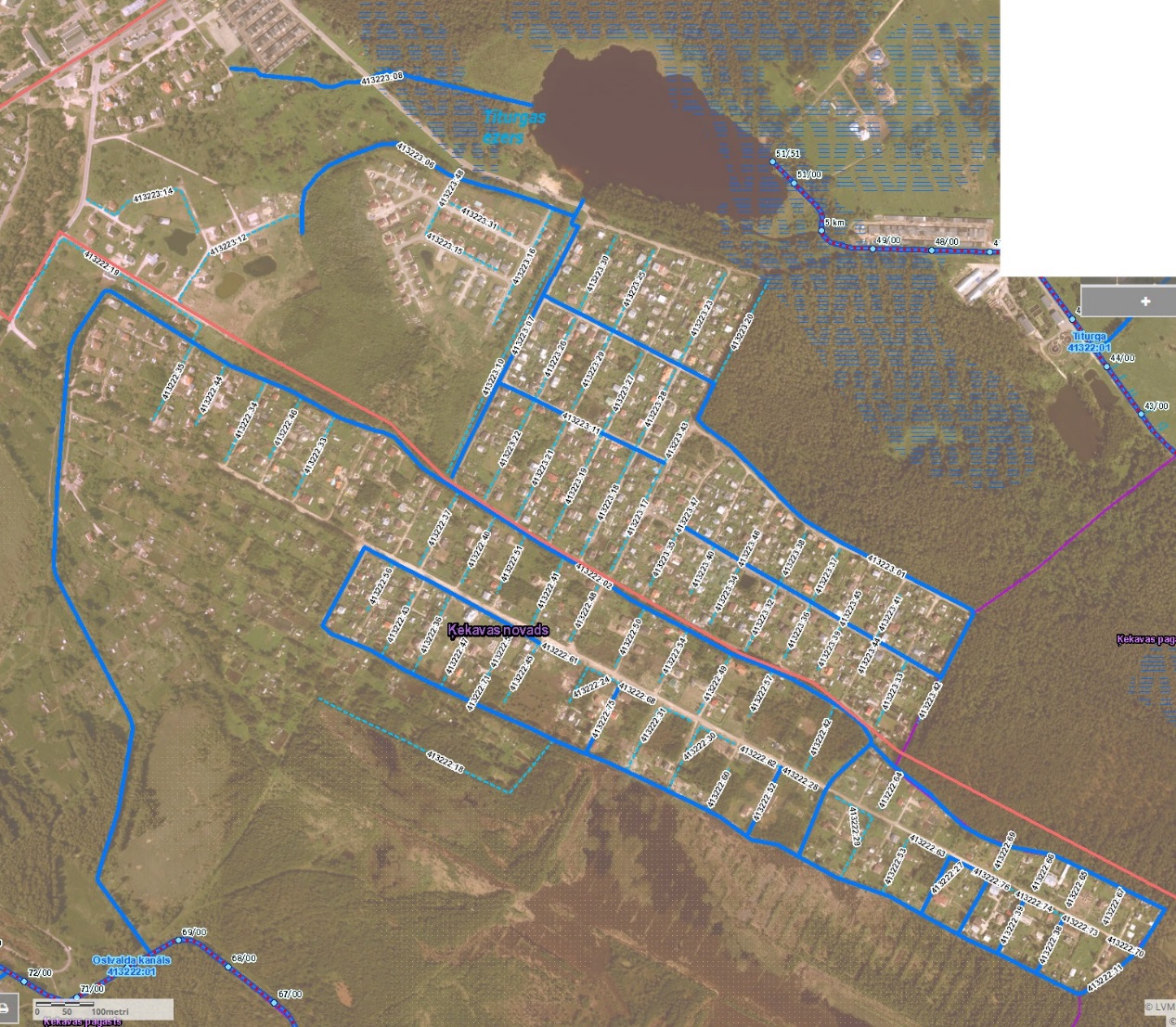 3.pielikumsIepirkuma, ID Nr. ĶNP 2016/40, noteikumiemFINANŠU PIEDĀVĀJUMS* - Pretendents, sagatavojot finanšu piedāvājumu, piedāvātajā līgumcenā ir iekļāvis visasizmaksas, kas var rasties projektēšanas gaitā. 4.pielikumsIepirkuma, ID Nr. ĶNP 2016/40, noteikumiemAPLIECINĀJUMS PAR PIEREDZI1.   Pretendenta pieredzePretendenta nosaukums:  	Reģistrēts Komercreģistrā:  	ar Nr.  	Apliecinām, ka mums iepriekšējo 5 (piecu) gadu laikā (no 2011. gada līdz piedāvājuma iesniegšanas brīdim) ir pieredze vismaz 1 (viena) līdzīga (pašvaldības vai valsts meliorācijas sistēmas) būvprojekta izstrādē (projektam jābūt saskaņotam un akceptētam).* Pretendentam jānorāda veikto darbu apjoms, kuru ir veicis pats pretendents, ja Pasūtītājamradīsies šaubas, tas pieprasīs dokumentāciju, kas apliecina pretendenta veikto darbu apjomu.2.   Būvprojektu vadītāja / sertificēta speciālista meliorācijas sistēmu projektēšanā pieredze Apliecinu, ka(Vārds, Uzvārds), p.k.(personas kods)iepriekšējo 5 (piecu) gadu laikā (no 2011. gada līdz piedāvājuma iesniegšanas brīdim) esmu izpildījis vismaz 1 (vienu) līgumu par līdzīga (pašvaldības vai valsts meliorācijas sistēmas) būvprojekta izstrādi (projektam jābūt saskaņotam un akceptētam).   3.   Speciālistu apliecinājumiAtbilstoši  Iepirkuma  noteikumu  prasībām  „speciālisti  ir  darba  tiesiskās  attiecībās  ar  Pretendentu  vai  irparakstījis apliecinājumu par dalību līguma izpildē” (aizpildīt atbilstošo).Apliecinu, ka es(norāda vārdu, uzvārdu), p.k.(norādapersonas  kodu),  esmu  darba  tiesiskajās  attiecībās  arapakšuzņēmēja nosaukums), pamatojoties uz_  (Pretendenta  vai, un apņemos strādātlīguma  izpildē  kāIepirkuma   nosacījumiem,   gadījumā,   ja(norāda  speciālista  nosaukumu),  atbilstoši(Pretendenta   nosaukums)   tikspiešķirtas  tiesības  slēgt  līgumu  par  būvprojekta  izstrādi.  Šī  apņemšanās  nav  atsaucama, izņemot, ja iestājas ārkārtas apstākļi, kurus nav iespējams paredzēt iepirkuma laikā.vaiEs,(norāda vārdu, uzvārdu) p.k.(norāda personas kodu), apakšāparakstījies,  apliecinu,  ka  apņemos  strādāt  līguma  izpildē  kā(norāda   speciālista   nosaukumu),   atbilstoši   Iepirkuma   nosacījumiem,   gadījumā,   ja(Pretendenta nosaukums) tiks piešķirtas tiesības slēgt Iepirkuma līgumu par būvprojekta izstrādi. Šī apņemšanās nav atsaucama, izņemot, ja iestājas ārkārtas apstākļi, kurus nav iespējams paredzēt iepirkuma laikā.Paraksts:                                                     Vārds, uzvārds:                                         Amats:                                                        Datums:                                                    5.pielikumsIepirkuma, ID Nr. ĶNP 2016/40, noteikumiemĶEKAVAS NOVADA PAŠVALDĪBANMR kods 90000048491Gaismas iela 19 k-9-1, Ķekava, Ķekavas pagasts, Ķekavas novads, LV-2123, tālrunis 67935803, fakss 67935819, e-pasts novads@kekava.lvOBJEKTA APSEKOŠANAS REĢISTRĀCIJAS LAPAsastādīšanas vietadatumsInformācija par pretendentu*Informācija par pretendentu*Informācija par pretendentu*Informācija par pretendentu*Pretendenta nosaukums:Reģistrācijas numurs un datums:Juridiskā adrese:Pasta adrese:Tālrunis:Fakss:E-pasta adrese:Finanšu rekvizīti*Finanšu rekvizīti*Finanšu rekvizīti*Finanšu rekvizīti*Kredītiestādes nosaukums:Kredītiestādes kods:Konta numurs:Informācija par pretendenta kontaktpersonu (atbildīgo personu)*Informācija par pretendenta kontaktpersonu (atbildīgo personu)*Informācija par pretendenta kontaktpersonu (atbildīgo personu)*Informācija par pretendenta kontaktpersonu (atbildīgo personu)*Vārds, uzvārds:Ieņemamais amats:Tālrunis:Fakss:E-pasta adrese:Objekta nosaukumsBaložu pilsētas meliorācijas sistēmas Ķekavas novadā, Baložu pilsētā, rekonstrukcijaPasūtītājsĶekavas novada pašvaldībaObjekta adreseĶekavas novads, Baložu pilsēta, bijušo dārzkopības sabiedrību daļaObjekta ŪSIKKoplietošanas grāvji:413222:02 (līdz Ostvalda kanālam)413223:10 (līdz Titurgas ezeram)413223:08 (līdz Titurgas ezeram)413223:11 	413223:42413222:11 un citi teritorijas piegulošie koplietošanas grāvji (sk. karti pielikumā)Nosusinātājgrāvji – visi grāvji, kas ietek augstāk minētajos koplietošanas grāvjosObjektu kopgarumsAptuveni 22 kmObjekta nosusināmā platībaAptuveni 95 haUzdevuma priekšmetsBaložu pilsētas meliorācijas sistēmaspārbūves būvprojekta izstrāde Ķekavas novadā, Baložu pilsētāUzdevuma mērķisIzstrādāt būvprojektu meliorācijas sistēmas pārbūveiIZVIRZĪTĀS PRASĪBASIZVIRZĪTĀS PRASĪBASNormatīvāsAtbilstoši meliorācijas sistēmu būvniecību reglamentējošiem normatīvajiem aktiem, plānošanas un arhitektūras uzdevumam, izdotajiem tehniskajiem noteikumiem, AS LVM Meža infrastruktūras objektu projektēšanas tehniskajiem noteikumiem, kā arī ar pasūtītāju saskaņotiem individuālajiem risinājumiemKartogrāfiskajiem materiāliemKoriģēt atbilstoši meliorācijas sistēmu situācijai dabā; Uzrādīt grāvju apzīmējumus (nosaukums vai N, K, S ar Nr.), piketāžu, ūdens tecēšanas virzienu, virszemes noteci, grāvja stiprinājumus, norādīt objektā esošās robežzīmes. Izgatavot trašu ciršanas shēmu norādot apauguma veidu, izrauto celmu un lielo akmeņu nokraušanas vietu, kopējo grāvja  trases platumu un grāvja virsplatumu, vizualizēt grāvju atbērtni.LīmetņošanaiAugstuma atzīmes uzrādīt Baltijas augstumu sistēmā. Līmetņošanu veikt visiem pārtīrāmajiem grāvjiem, trases piketus izliekot dabā raksturīgākajās vietās, bet ne retāk kā ik pa 100 m un dabā iezīmēt grāvja trases malu nodrošinot nākamās atzīmes redzamību. Topogrāfijas veikšanas – obligāta. Topogrāfiju saskaņot atbilstoši LR spēkā esošajiem normatīviem.Grafiskajiem materiāliemGarenprofilus zīmēt visiem pārtīrāmajiem grāvjiem. Šķērsprofilus zīmēt visiem pārtīrāmajiem grāvjiem pie katra piketa. Nosusinātājgrāvjiem un kontūrgrāvjiem, kuriem izrokamā kubatūra nepārsniedz 1m3 uz tekošo metru – zīmēt vismaz vienu raksturīgāko šķērsprofilu. Pievienot caurteku rasējumus.  Izraktās grunts izlīdzināšanaiLīdz 50% **Fotogrāfiju skaitamNe mazāk kā 4Dokumentācijas eksemplāru skaitamNe mazāk kā 6. Projekta dokumentāciju iesniedz arī elektroniskā datu nesējā, grāvju trašu atbrīvošanas shēmu un projekta plānu iesniedz DWG. vai DGN. un PDF. formātā. SaskaņošanaiSaskaņošana, atbilstoši saskaņojuma sarakstam veicama uz plāna materiāla, ar :Inženierkomunikāciju īpašniekiem; citiem īpašniekiem, kuru īpašumus šķērso vai ar kuru īpašumiem robežojas grāvju trases; VMD; Rīgas meži; būvvaldi. Ar objekta pierobežniekiem, saskaņojot projektu, vienoties par atbērtnes pusi, apauguma novākšanu grāvja trasēs, izraktās grunts novietošanu un izlīdzināšanu, robežzīmju atjaunošanu. Būvprojektam jāveic ekspertīze. Būvprojekts akceptējams būvvaldē.Papildus norādījumiSniegt priekšlikumus darbu sadalīšanai kārtās. Vienā dokumentācijas eksemplārā sagatavot orientējošo būvizmaksu aprēķinu (tāmi) katram līdzējam atsevišķi un vienu kopējo. Nr.Pakalpojuma izmaksu pozīcijasCena EURbez PVN1.Būvprojekta izstrāde 2.Autoruzraudzība Piedāvātā līgumcena* EUR bez PVNNr.Līguma satursLīguma apjomsEUR bez PVNLīguma izpildes periodsPasūtītājs, kontaktpersona, tālrunisStatuss (galvenais uzņēmējs vai apakšuzņēmējs), veiktais darbu apjoms procentos *1.2.3.Nr.Līguma satursLīguma apjomsEUR bez PVNLīguma izpildes periodsPasūtītājs, kontaktpersona, tālrunis1.2.ObjektanosaukumsPasūtītājapārstāvisPasūtītājapārstāvja parakstsPretendenta pilnvarotais pārstāvis(vārds, uzvārds)Kontakt-tālrunisPretendenta pilnvarotā pārstāvja parakstsObjekta apsekošanas datumsPar tiesībām veikt Baložu pilsētas meliorācijas sistēmas pārbūves būvprojekta izstrādi 